CURRICULUM VITAE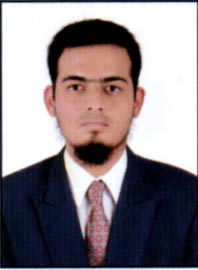 Name: WASEEMC/o-Mobile:+971501685421E-mail: waseem.378613@2freemail.com Career ObjectiveSeeking for a challenging position in a professional organization in the field of as a ELECTRICAL DESIGN ENGINEER and utilize my professional qualification and 1 years of technical Experience to provide growth prospects to the Organization.Profile   2 Years experience in Electrical Designing, worked as an ‘ELECTRICAL ENGINEER’ in manufacturing of ‘Control Panels’. These above works are carried out strictly as per ‘BIS’ standards in a CPRI certified company ‘ENRUN INDIA’.Work ExperienceWorked as an “Electrical Site Engineer” in ENRUN INDIA.Designation: - “Electrical engineer”.Experience: - 5th June 2014 to 10th October 2017Educational QualificationBachelor of Technology, affiliated Technology in Electrical and Electronics Engineering from Arkay College of Engineering and to Jawaharlal Nehru Technological University, Hyderabad, Telangana, India, With First-classBoard of Intermediate Education from SSR junior college Nizamabad, India,with First-ClassBoard of Secondary Education(S.S.C) from Crescent high school Nizamabad,India ,with First-Class.Job ResponsibilitiesGenerally responsible for implementations and monitoring of all electrical related works at site.Calculation of Busbars, Current Transformer and Potential Transformer.Troubleshooting in Control Panel.Responsible for all activities of maintenance department.Making Electrical Designs (Load Calculation and Design) as per the requirement.Prepare Single line Diagram as per the requirement.Involving in the installation of Generator, Transformers, Motors & Pumps.Equipment sizing, selection, Protection, Specification, Testing generator, Transformers, Motors Switchgears, Power capacitor bank power reactor.Installation and maintenance for AC and DC motors.Electrical Designing of Houses, Industries, shopping Malls.Load calculation Motors, chillers, etc.Designing of Direct on Line Starter, Forward and Reverse Motor Connection, Control Wiring, Power Wiring and Star to Delta Connection, soft starters.Able to prepare all types of Reports and given time to time work progressive reports & in betweenManagement.Travelling to various vocations for servicing and troubleshooting.Submits site daily reports, inspection request, estimates and all monitoring reports on regular basis or as required.Technical skillsELECTRICAL DESIGNINGCONTROL AND POWER WIRING OF STARTERS. PANEL BOARD DESIGNING/ ELECTRICAL CONSTRUCTIONAUTO POWER FACTOR CORRECTION PANEL DESIGNINGLUMENS CALCULATIONEARTHING CALCULATIONComputer knowledgeKnowledge in ms-office Operating systems windows XP/7/8AutoCADM.E.P. Draft man Result oriented.Quick learner.Responsible and sincere.Extreme attention to detail.Hardworking in nature.Flexible and adaptable change.English, Urdu.Personnel DossierDate of Birth			:      	10-11 -1991 Marital Status			:      	Single Nationality			:      	Indian.Hobbies                                   :	playing cricket, reading booksDeclarationI under signed, certify that to the best of my knowledge and belief, these data correctly describes my qualification, my experience and me. Further, I certify that given an opportunity, I would work to best of my abilities and your satisfaction.StrengthsLinguistic Proficiency